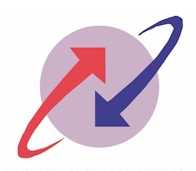 TENDER NO. GC-218 (I)/08-09/29  ,                                    DATED:- 19.02.2009SECTION-INOTICE INVIING TENDERProperly sealed tenders (preferably Packing with PVC Tape/Sealing Wax) are invited for and on behalf of BHARAT SANCHAR NIGAM LIMITED by the General Manager, Telecom District, Dhenkanal, from bonafied  contractors registered with any Govt Organization and having experience for laying UG Cable and associated works.	The G.M.T.D., Dhenkanal reserves the right to accept or reject any or all the tenders without assigning any reason what so ever and is not bound to accept the lowest tender. For more details please visit us / our website:-   www.orissa.bsnl.co.in01.Name of work:Open Tender for Underground cable laying, up gradation & rehabilitation of external plant along with associated works In Dhenkanal SSA.Open Tender for Underground cable laying, up gradation & rehabilitation of external plant along with associated works In Dhenkanal SSA.Open Tender for Underground cable laying, up gradation & rehabilitation of external plant along with associated works In Dhenkanal SSA.Open Tender for Underground cable laying, up gradation & rehabilitation of external plant along with associated works In Dhenkanal SSA.Open Tender for Underground cable laying, up gradation & rehabilitation of external plant along with associated works In Dhenkanal SSA.02.Tentative Qty. of work:Details available in Section –IV (22) of Bid document. Details available in Section –IV (22) of Bid document. Details available in Section –IV (22) of Bid document. Details available in Section –IV (22) of Bid document. Details available in Section –IV (22) of Bid document. 03.Zone No / Name of Zone/ Estimated cost of tender / EMD:Zone No.Zone No.Name of ZoneEstimated Cost (Rs)EMD03.Zone No / Name of Zone/ Estimated cost of tender / EMD:IIDHENKANAL-(P)4,30,000/-8,600/-03.Zone No / Name of Zone/ Estimated cost of tender / EMD:IIIIKAMAKSHYA NAGAR-(T)3,80,000/-7,600/-03.Zone No / Name of Zone/ Estimated cost of tender / EMD:IIIIII -(T)12,50,000/-25,000/-03.Zone No / Name of Zone/ Estimated cost of tender / EMD:IVIVNALCO NAGAR-(P)17,30,000/-34,600/-03.Zone No / Name of Zone/ Estimated cost of tender / EMD:VVTALCHER-T)20,00,000/-40,000/-03.Zone No / Name of Zone/ Estimated cost of tender / EMD:VIVIKANIHA-(T)13,85,000/-27,700/-03.Zone No / Name of Zone/ Estimated cost of tender / EMD:VIIVIIBOINDA-(G/E)3,10,000/-6,200/-04.Cost of Bid document per set.(Non refundable):Rs. 563/-Rs. 563/-Rs. 563/-Rs. 563/-Rs. 563/-06.Mode of deposit for both Tender Paper and EMD.D.D./B.C./I.P.O.drawn in favour of Accounts Officer (Cash), BSNL, O/o. G.M.T.D., Dhenkanal payable at Dhenkanal.D.D./B.C./I.P.O.drawn in favour of Accounts Officer (Cash), BSNL, O/o. G.M.T.D., Dhenkanal payable at Dhenkanal.D.D./B.C./I.P.O.drawn in favour of Accounts Officer (Cash), BSNL, O/o. G.M.T.D., Dhenkanal payable at Dhenkanal.D.D./B.C./I.P.O.drawn in favour of Accounts Officer (Cash), BSNL, O/o. G.M.T.D., Dhenkanal payable at Dhenkanal.D.D./B.C./I.P.O.drawn in favour of Accounts Officer (Cash), BSNL, O/o. G.M.T.D., Dhenkanal payable at Dhenkanal.07.Tender papers can be had from:SDE (Plg), 2nd Floor, O/o. G.M.T.D., Dhenkanal  or Downloaded from BSNL  website :- www.orissa.bsnl.co.inSDE (Plg), 2nd Floor, O/o. G.M.T.D., Dhenkanal  or Downloaded from BSNL  website :- www.orissa.bsnl.co.inSDE (Plg), 2nd Floor, O/o. G.M.T.D., Dhenkanal  or Downloaded from BSNL  website :- www.orissa.bsnl.co.inSDE (Plg), 2nd Floor, O/o. G.M.T.D., Dhenkanal  or Downloaded from BSNL  website :- www.orissa.bsnl.co.inSDE (Plg), 2nd Floor, O/o. G.M.T.D., Dhenkanal  or Downloaded from BSNL  website :- www.orissa.bsnl.co.in08.Period of issue of Bid documents:All working days between 11.00 hours to 16.00From 19.02.2009  to 04.03.2009All working days between 11.00 hours to 16.00From 19.02.2009  to 04.03.2009All working days between 11.00 hours to 16.00From 19.02.2009  to 04.03.2009All working days between 11.00 hours to 16.00From 19.02.2009  to 04.03.2009All working days between 11.00 hours to 16.00From 19.02.2009  to 04.03.200909.Time and Last date of submission of bid document:Up to 13.30 hours of 05.03.2009Up to 13.30 hours of 05.03.2009Up to 13.30 hours of 05.03.2009Up to 13.30 hours of 05.03.2009Up to 13.30 hours of 05.03.200910.Time and date of opening of bid document:At 15.30 Hrs of dt 05.03.2009 If the date is declared as holiday the opening date will automatically extended to next working day.At 15.30 Hrs of dt 05.03.2009 If the date is declared as holiday the opening date will automatically extended to next working day.At 15.30 Hrs of dt 05.03.2009 If the date is declared as holiday the opening date will automatically extended to next working day.At 15.30 Hrs of dt 05.03.2009 If the date is declared as holiday the opening date will automatically extended to next working day.At 15.30 Hrs of dt 05.03.2009 If the date is declared as holiday the opening date will automatically extended to next working day.11.Criteria for issue of Tender paper:On production of  :On production of  :On production of  :On production of  :On production of  :11.Criteria for issue of Tender paper:ACopy of valid contractor license.Copy of valid contractor license.Copy of valid contractor license.Copy of valid contractor license.11.Criteria for issue of Tender paper:BCopy of valid VATCCCopy of valid VATCCCopy of valid VATCCCopy of valid VATCC11.Criteria for issue of Tender paper:CCopy of valid EPF Registration Certificate Copy of valid EPF Registration Certificate Copy of valid EPF Registration Certificate Copy of valid EPF Registration Certificate 11.Criteria for issue of Tender paper:DCopy of PAN cardCopy of PAN cardCopy of PAN cardCopy of PAN card11.Criteria for issue of Tender paper:ECopy of Experience Certificate of  laying U.G cable & associated works for rupees 1,00,000/- during last three consecutive years in BSNL / Govt. organization/PSU from an officer not below the rank of     Dy. G.M (BSNL) or equivalent.Copy of Experience Certificate of  laying U.G cable & associated works for rupees 1,00,000/- during last three consecutive years in BSNL / Govt. organization/PSU from an officer not below the rank of     Dy. G.M (BSNL) or equivalent.Copy of Experience Certificate of  laying U.G cable & associated works for rupees 1,00,000/- during last three consecutive years in BSNL / Govt. organization/PSU from an officer not below the rank of     Dy. G.M (BSNL) or equivalent.Copy of Experience Certificate of  laying U.G cable & associated works for rupees 1,00,000/- during last three consecutive years in BSNL / Govt. organization/PSU from an officer not below the rank of     Dy. G.M (BSNL) or equivalent.11.Criteria for issue of Tender paper:FCost of Tender paper in D.D./B.C./I.P.O. drawn in favour of Accounts Officer (Cash), BSNL, O/o. G.M.T.D., Dhenkanal payable at DhenkanalCost of Tender paper in D.D./B.C./I.P.O. drawn in favour of Accounts Officer (Cash), BSNL, O/o. G.M.T.D., Dhenkanal payable at DhenkanalCost of Tender paper in D.D./B.C./I.P.O. drawn in favour of Accounts Officer (Cash), BSNL, O/o. G.M.T.D., Dhenkanal payable at DhenkanalCost of Tender paper in D.D./B.C./I.P.O. drawn in favour of Accounts Officer (Cash), BSNL, O/o. G.M.T.D., Dhenkanal payable at Dhenkanal11.Criteria for issue of Tender paper:GMaximum of 2 sets of tender papers can be issued to each applicant for any 2 zones.Maximum of 2 sets of tender papers can be issued to each applicant for any 2 zones.Maximum of 2 sets of tender papers can be issued to each applicant for any 2 zones.Maximum of 2 sets of tender papers can be issued to each applicant for any 2 zones.12Mode of receipt of completed sealed tender documentBy registered post/courier service or by dropping in the Tender Box placed in the chamber of DE(P&A) O/O GMTD, Dhenkanal on or before the date / time fixed.By registered post/courier service or by dropping in the Tender Box placed in the chamber of DE(P&A) O/O GMTD, Dhenkanal on or before the date / time fixed.By registered post/courier service or by dropping in the Tender Box placed in the chamber of DE(P&A) O/O GMTD, Dhenkanal on or before the date / time fixed.By registered post/courier service or by dropping in the Tender Box placed in the chamber of DE(P&A) O/O GMTD, Dhenkanal on or before the date / time fixed.By registered post/courier service or by dropping in the Tender Box placed in the chamber of DE(P&A) O/O GMTD, Dhenkanal on or before the date / time fixed.13.Rejection of Tender:Unsealed, late receipt, incomplete tender, ambiguous and conditional tender will be rejectedUnsealed, late receipt, incomplete tender, ambiguous and conditional tender will be rejectedUnsealed, late receipt, incomplete tender, ambiguous and conditional tender will be rejectedUnsealed, late receipt, incomplete tender, ambiguous and conditional tender will be rejectedUnsealed, late receipt, incomplete tender, ambiguous and conditional tender will be rejected14.Down loaded Tender form:Down loaded forms from website must contain D.D of Rs 563/- (Non refundable) as cost of tender form.Down loaded forms from website must contain D.D of Rs 563/- (Non refundable) as cost of tender form.Down loaded forms from website must contain D.D of Rs 563/- (Non refundable) as cost of tender form.Down loaded forms from website must contain D.D of Rs 563/- (Non refundable) as cost of tender form.Down loaded forms from website must contain D.D of Rs 563/- (Non refundable) as cost of tender form.